    	Histology Core Service Request Form		Please Fill Out Applicable Info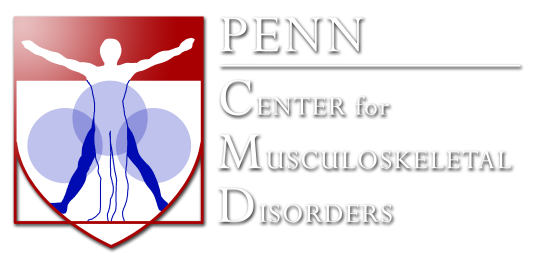 Email to Dr Edgardo Arroyo and arrange sample drop off: arroyoe@pennmedicine.upenn.edu             Name: 	Email: B.A./Grants Manager Name:  Email: Project Description (1-2 sentences describing scientific goals - required unless paraffin processing only):Species:   Tissue:   P.I.: P.I. Email:         Drop-Off Date: 	Date Needed: *Samples for Paraffin Processing must be fixed e.g. in formalin, decalcified (if desired), rinsed, put in 70%EtOH prior to drop off*Please contact Edgardo Arroyo with any questions: arroyoe@pennmedicine.upenn.edu - Stemmler 350*Note: Project requests require PI approval before any completion of serviceProject Estimate:  		PI Signature: 